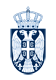 РЕПУБЛИКА СРБИЈАОПШТИНА АРАНЂЕЛОВАЦОПШТИНСКА УПРАВАБрој: 01-4 111-14/2022 Датум: 29.11.2022. годинеАРАНЂЕЛОВАЦ	На основу члана 4. став 8., члана 94. и члана 170. Закона о запосленима у аутономним покрајинама и јединицама локалне самоуправе („Сл. гласник РС“ бр. 21/2016, 113/17, 95/18, 114/21), начелник Општинске Управе општине Аранђеловац доноси,					      Р Е Ш Е Њ Е            о потреби спровођења Јавног конкурса за пријем ПРИПРАВНИКАРадно место за које је потребно расписати Јавни конкурс за пријем приправника: „ПОСЛОВИ ИЗ ОБЛАСТИ ПОЉОПРИВРЕДЕ, ШУМАРСТВА И ВОДОПРИВРЕДЕ“ у одељењу за привреду и друштвене делатности Управе Општине Аранђеловац.Радно место је одређено у Правилнику о организацији и систематизацији радних места у општинској Управи и општинском Правобранилаштву, и то у члану 14. одељак 4.2, радно место број 3., Правилник донет од стране Већа Општине Аранђеловац, број 06-612/2022-01-3 од 14.10.2022.  Услови:стечено високо образовање из научне, односно стручне области правних или  других друштвено хуманистичких  наука   на основним академским студијама у обиму од најмање 240 ЕСПБ, мастер академским студијама, мастер струковним студијама, специјалистичким академским студијама, специјалистичким струковним студијама, односно на основним студијама у трајању од најмање четири године или специјалистичким студијама на факултету, положен државни стручни испит, као и потребне компетенције за обављање послова радног места, најмање три године радног искуства у струци.Задужује се одељење за општу управу и заједничке послове да припреми текст Јавног конкурса у складу са Уредбом о спровођењу интерног и јавног конкурса за попуњавање радних места у аутономним покрајинама и јединицама локалне самоуправе "Службени гл. РС 95/16 и 12/22", Законом о запосленима у аутономним покрајинама и јединицама локалне самоуправе („Сл. Гласник РС“ бр. 21/2016, 113/17, 95/18, 114/21), и овим Решењем.Ово решење ступа на снагу даном доношења, а објавиће се на огласној табли и званичној интернет презентацији Општине Аранђеловац.						Образложење	Чланом 4., став 8. Закона о запосленима у аутономним покрајинама и јединицама локалне самоуправе („Сл. гласник РС“ бр. 21/2016, 113/17, 95/18, 114/21), прописано је да: „За службенике и намештенике у јединицама локалне самоуправе, права и дужности у име послодавца, врши начелник градске или општинске управе ако је образована као јединствен орган, односно начелник управе за поједине области, или начелник управе градске општине (у даљем тексту: начелник управе), односно руководилац који руководи службом или организацијом из члана 1. овог закона, или орган надлежан за његово постављење“.Чланом 94. Закона о запосленима у аутономним покрајинама и јединицама локалне самоуправе („Сл. гласник РС“ бр. 21/2016, 113/17, 95/18, 114/21), прописано је да: „Јавни конкурс се спроводи ради попуњавања радних места службеника и намештеника, као и за пријем приправника“.	Чланом 170 Закона о запосленима у аутономним покрајинама и јединицама локалне самоуправе („Сл. гласник РС“ бр. 21/2016, 113/17, 95/18, 114/21), прописано је да: Акт којим се одлучује о правима, обавезама и одговорностима службеника из радног односа доноси се у форми решења, сагласно закону којим се уређује општи управни поступак, и има карактер управног акта, ако овим законом није друкчије одређено.Поука о правном средству: против овога решења могуће је уложити жалбу Жалбеној комисији Општине Аранђеловац у року од осам дана од дана објављивања Решења на огласној табли и сајту Општине Аранђеловац.									начелник општинске управе Негослав Петронијевић